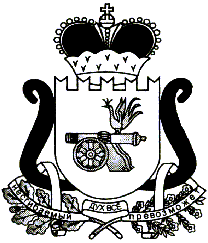 АДМИНИСТРАЦИЯ   МУНИЦИПАЛЬНОГО ОБРАЗОВАНИЯ«ЕЛЬНИНСКИЙ  РАЙОН» СМОЛЕНСКОЙ ОБЛАСТИП О С Т А Н О В Л Е Н И Е от  23.07.2018  № 507г. ЕльняО внесении изменений состав комиссии по соблюдению требований к служебному поведению муниципальных служащих и урегулированию конфликтов интересов в Администрации муниципального образования «Ельнинский район» Смоленской областиВ связи с кадровыми изменениями, Администрация муниципального образования «Ельнинский район» Смоленской областип о с т а н о в л я е т:1. Внести следующие изменения в состав комиссии по соблюдению требований к служебному поведению муниципальных служащих и урегулированию конфликтов интересов в Администрации муниципального образования «Ельнинский район» Смоленской области (далее – комиссия), утвержденный постановлением Администрации муниципального образования «Ельнинский район» Смоленской области от 24.04.2013 № 229 (в редакции постановлений Администрации муниципального образования «Ельнинский район» Смоленской области  от  08.10.2013 № 579, 16.01.2015 № 7, от 15.11.2016 № 1125):1.1. Вывести из состава комиссии Жукову Елену Анатольевну.1.2. Ввести в состав комиссии и назначить членом комиссии Глебову Елену Владимировну – главного специалиста юридического сектора Администрации муниципального образования «Ельнинский район» Смоленской области.1.3. Должность председателя комиссии Пысина Михаила Алексеевича изложить в новой редакции:«заместитель Главы муниципального образования «Ельнинский район» Смоленской области».1.4. Должность члена комиссии Прохорова Юрия Витальевича изложить в новой редакции: «консультант отдела по профилактике коррупционных правонарушений Аппарата Администрации Смоленской области».2. Контроль за исполнением настоящего постановления возложить на заместителя Главы муниципального образования «Ельнинский район» Смоленской области М.А. Пысина.Глава муниципального образования «Ельнинский район» Смоленской области 				Н.Д. Мищенков